GrdRo@Interface-info--------------------------------------------------------	==========================13/03/2005===Het Werkscherm verkennen      uitgebreid met uitleg knoppenBij het openen van het programma krijgen we het hoofdscherm te zien met een stuk werkblad en rondom het werkblad een zee van knoppen en schermpjes.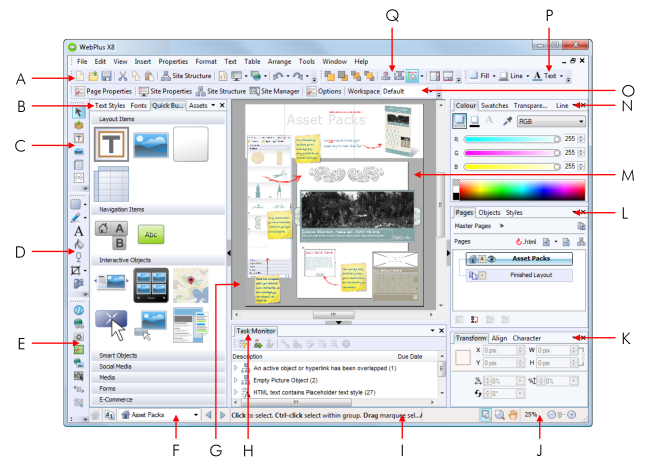 (A) Toolbars: Standard, Arrange en Colors(B) Tabs Text Styles, Fonts, Quick Build en Assets(C) Toolbar: Basic(D) Toolbar: Drawing(E) Toolbar: Properties toolbar, (F) Page Locator, (G) Pasteboard area, (H) Task Monitor tab,(I) Hintline toolbar,(J) View options, (K) Tabs: Transform, Align en Character(L) Tabs: Pages, Objects en Styles (M) Werkruimte, (N) Tabs: Color, Swatches, Transparency, and Line, (O) Toolbar: Context(P) Toolbar: Color(Q) Toolbar: ArrangeHet zal regelmatif voorkomen dat je per ongeluk één van de toolbars of tabs sluit.Bovenstaand schema helpt je alles weer op zijn plaats te krijgen.Wanneer meerdere tabs in een balkje staan kun je de volgorde van de tab in dat balkje aanpassen door de tabs te slepen…Wanneer je in een balkje op het naar-beneden-pijltje klikt krijg je een keuzemenu.  'Auto Hide' plaatst alle vier de tabs naast de linker verticale balk in een tweede verticale Klik in de verticale balk op een van de tabs en ontvink 'Auto Hide' om terug te keren.Activeer/Deactiveer  in dit schermpje ook 'Hoover Preview'.Ga je met de muis boven een tab staan (heet 'Hoover') dan krijg je de inhoud te zien.Klik om te openen. Heb je een tab geopend en je wil dit scherm weer sluiten:klik in het grijze werkvlak…Heb je per ongeluk een tab uit zo'n schakelbalkje gewist dan kun je deze terugplaatsen via de 'menubalk' - View>Tabs>Tabnaam en sleep de tab zo nodig in het balkje weer op de gewenste plaats.Klik je op 'Hide' dan wordt deze tab ook uit het balkje gewist. Terugkeren als hierboven aangegeven.Werken met 'AutoHide' geeft een rustig werkscherm.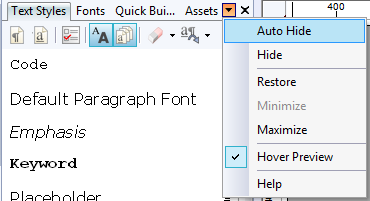 Boven het werkblad vinden we de 'vaste' menubalk 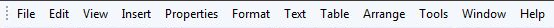 met daaronder de zichtbare 'toolbars' en 'Tabs'.Met alle Toolbars en alle Tabs verborgen in zijbalken ziet het scherm er als volgt uit: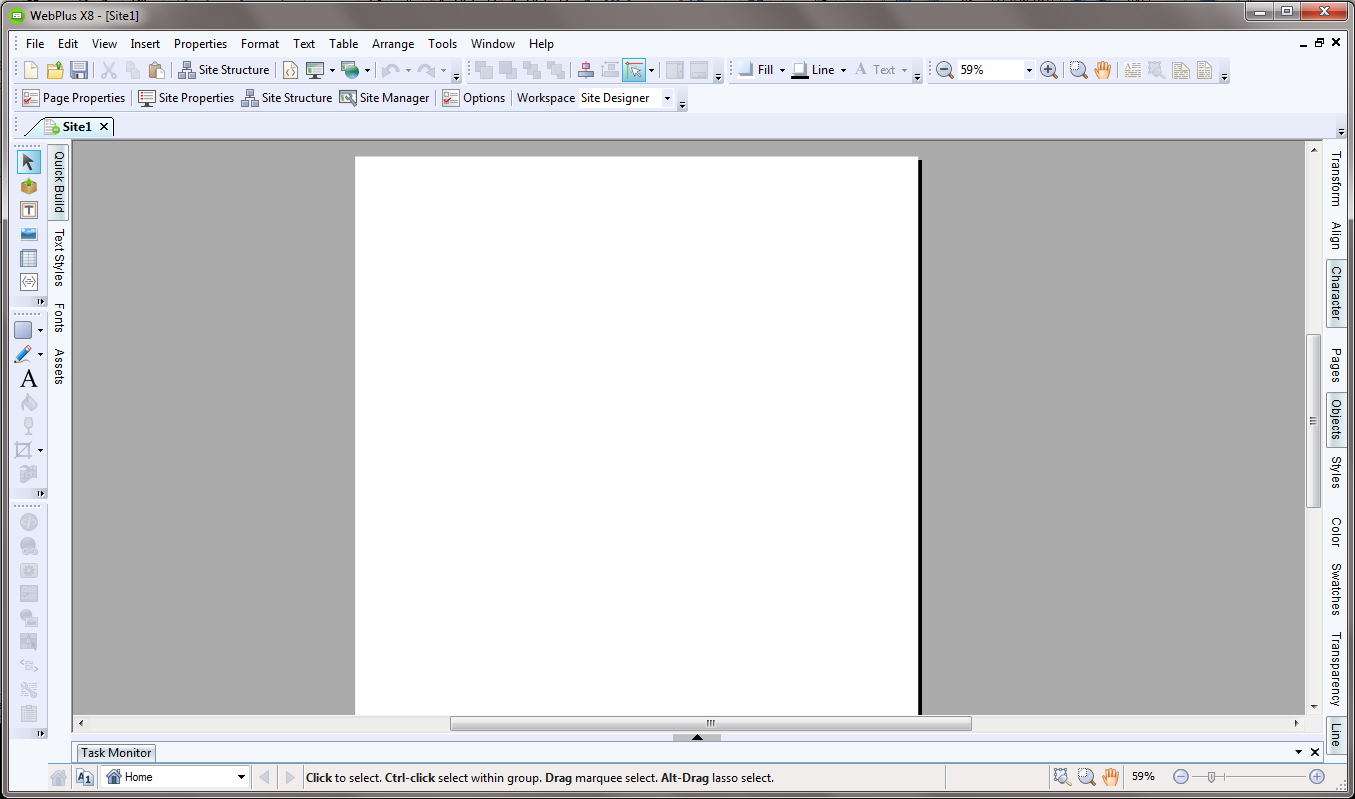 En dat biedt een rustig en ruim werkblad.Schakel je de 'Rulers' onder 'View' in dan krijg je ook horizontale en verticale pixel-linialen te zien.  Schakel View>Guide Lines in en je kunt hulplijnen uit de linialen slepen… Nogmaals View>Guide Lines klikken maakt de hulplijnen onzichtbaar en de hulplijnen weer terug in een liniaal slepen wist de hulplijn.bovenstaande info ik ook direct in een te printen WORD-document opgenomen te vinden opC:\DwebPro\deploy\www\!!!-GrdRo.nl\!EnZoDoeIkHet\WebPlus\Doc\WP-X8-GrdRo@Interface-Info.docx en te downloaden op: http://grdro.nl/O  (=O van Otto)Een nog uitgebreidere info van de interface: <TOP> hlptxtMenubalk en danAA  BB  CC  DD  EE  FF  GG  HH II  JJ  KK  LL  MM NN  OO  PP  QQ(A) Standard toolbar, (B) Text Styles, Fonts, Quick Build, and Assets tabs, (C) Basic toolbar, (D) Drawing toolbar, (E) Properties toolbar, (F) Page Locator, (G) Pasteboard area, (H) Task Monitor tab, (I) Hintline toolbar, (J) View options, (K) Transform, Align, and Character tabs, (L) Pages, Objects, and Styles tabs, (M) Page area, (N) Color, Swatches, Transparency, and Line tabs, (O) Context toolbar, (P) Color toolbar, (Q) Arrange toolbar.(?)  Menubalk <TOP>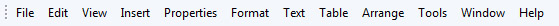 (A)	Standard toolbar, <TOP>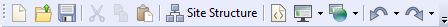 	1	2	3	4	5	6	7	8	9	10	11	12  1) Nieuwe site  2) Open  3) Opslaan  4) Knip geselecteerde  5) Kopiëren geselecteerde  6) Plaats geselecteerde  7) Site structuur  8) Bekijk de html-broncode  9) Intern publiceren in browser 10) Publiceer de site naar de provider11) Maak laatste actie ongedaan (ctrl-z)12) Herhaal laatste actie(B)	Text Styles, Fonts, Quick Build, and Assets tabs, <TOP>	Tekst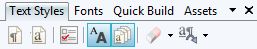 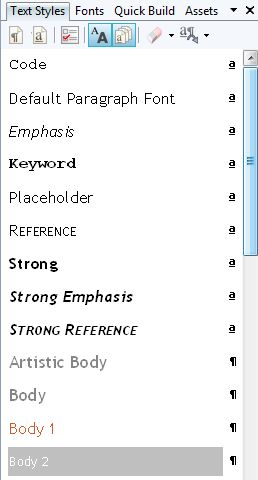 	Fonts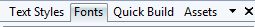 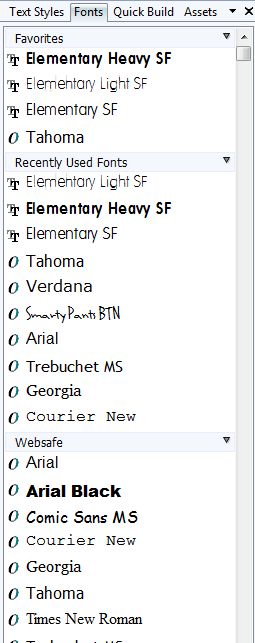 	Quick Build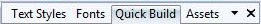 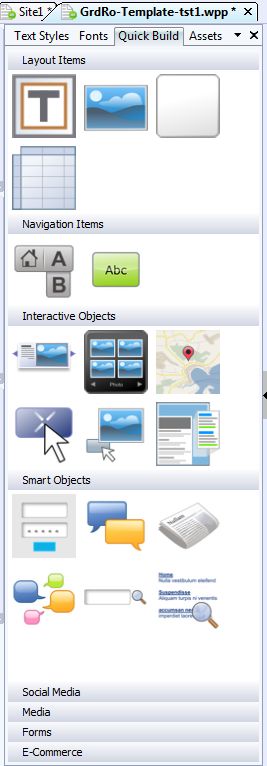 	Assets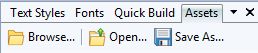 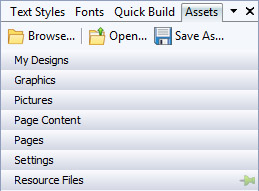 (C)	Basic toolbar, <TOP>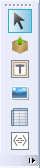 Pointer ToolInsert  Assets = Honderden Afbeeldingen / Lijntekeningen / Tekstframe invoegenFoto InvoegenTabel invoegenHtml fragment invoegen(D)	Drawing toolbar, <TOP>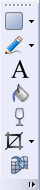 snelle vormen kiezer = Pop UpPotlood / kwast en rechte lijn toolKleurvlak vullenInvoegen Artistic TekstVoeg transparantie toeBijsnijden / Bijsnijden VeelhoekVervormen d.m.v. Warping (E)	Properties toolbar, <TOP>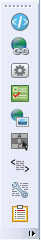 Van Boven naar benedenID en Anker (anchor)Hyper linkEdit ActionsEdit CSS PropertiesEdit Export OptionsEdit Pop Up Menu SettingsView Html SourceEdit Custom Html AttributesEdit Reminders(F)	Page Locator / zoeken  <TOP>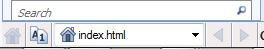 (G)	Pasteboard area, <TOP>Betreft grijsgedeelte is bureaublad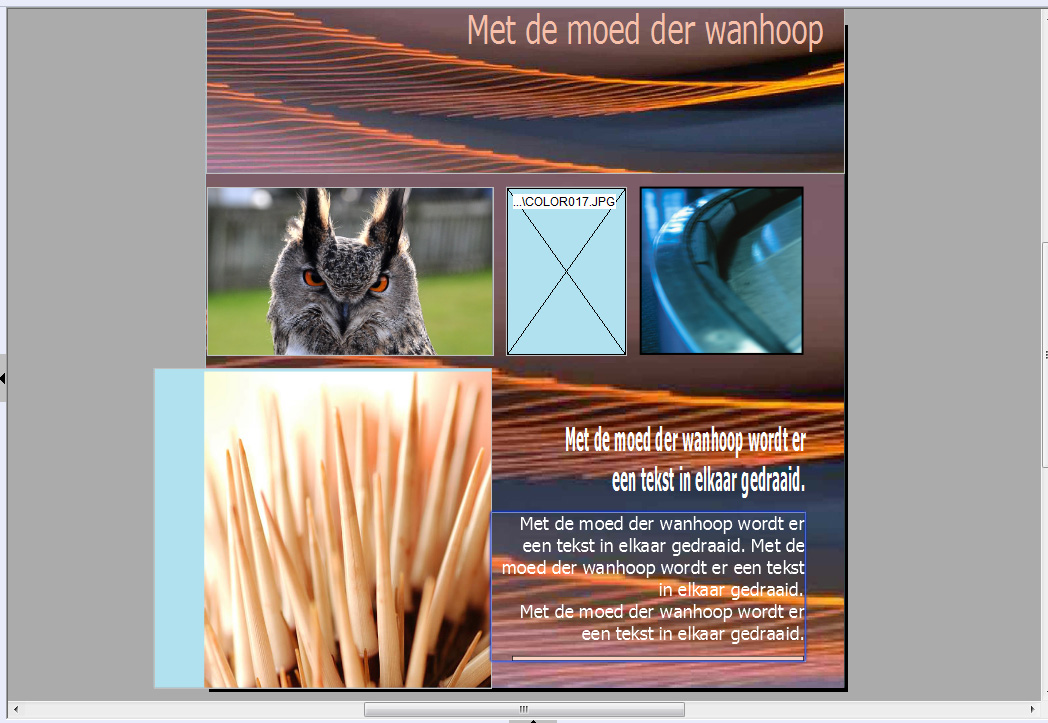 (H)	Task Monitor tab,  = midden onder  <TOP>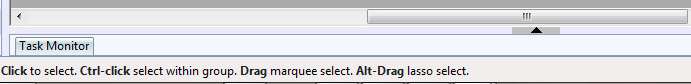 (I)	Hintline  =  gedeelte in het midden  <TOP>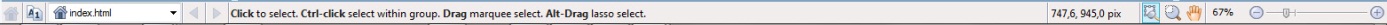 (J)	View options,  <TOP>Wanneer je hier op een knop klikt verschijnt een uitgebreidere knoppenbalk boven de 'geopende-bestanden-tabs…'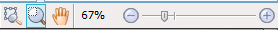 (K)	Transform, Align, and Character tabs,  <TOP>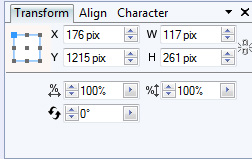 betekenis negen punten diagram: = Anchor Center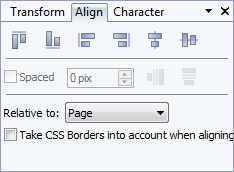 align topalign bottomalign leftalign rightalign horizontal centeralign vertical center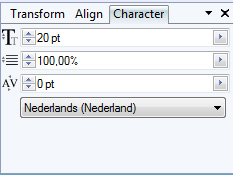 corpsregelafstandruimte tussen letters(L)	Pages, Objects, and Styles tabs,  <TOP>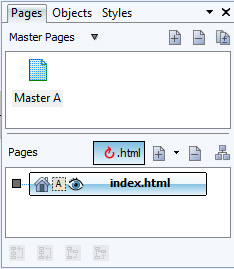 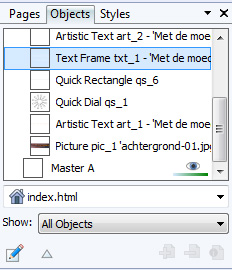 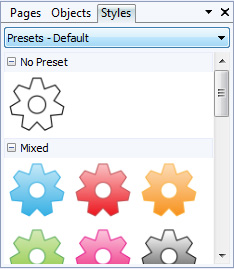 (M)	Page area,  <TOP>(N)	Colour, Swatches, Transparency, and Line tabs,  <TOP>Color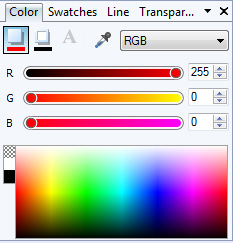 Vullen van vlak/lijn/tekst met behulp van het pipetjekleursystemen: RGB/CMYK/HSM/GRIJSWAARDEN/TINTINGSwatches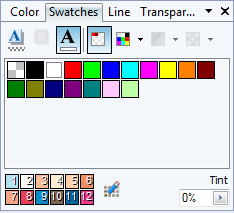 Op vullenOp lijnenOp TekstOp Site PalettenOp PalettenLine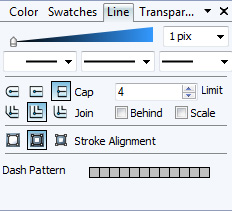 Transparantie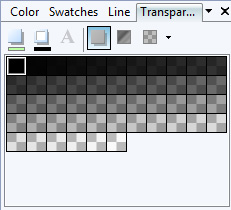 Van links naar rechtstransparantie vlaktransparantie lijntransparantie teksttransparantie Solid ???transparantie Gradienttransparantie Structuren(O)	Context toolbar,  <TOP>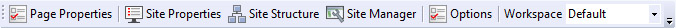 Page Properties = multi-choise pop-upSite Properties = multi-choise pop-upSite Structure = structuur overzichtSite Manager = multi-choise pop-upOptions = multi-choise pop-upWorkspace = 	   keuze dropdown	Cleen =	lege werkruimte	Grafic = 	onder = leeg	Navigatie =	Uitgebreid pagina-overzicht  links	Site Designer = 	Weinig werkruimte	Small Screen	Alleen links extra werkkolom (voor kleine schermen)	Tydy Mind	Alleen rechterkolom veel gesloten dropdowns(P)	Colorize toolbar,    <TOP>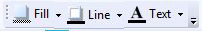 	1	2	3	1)  	Vul een vlak2)  	Lijndikte en kleur3)	Tekstkleur(Q)	Arrange (Layers) toolbar.  <TOP>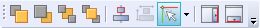 	1	2	3	4	5	6	7	8	9	Geselecteerde objecten1)	Eén naar voren2)	Eén naar achteren3)	Naar de achtergrond4)	Als eerste laag5)	Meerdere secties plaatsen6)	Meerdere selecties vergroten/verkleinen7)	Aan hulplijnen kleven8)	Plaats onder aan de pagina